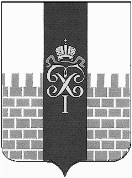 МЕСТНАЯ АДМИНИСТРАЦИЯ МУНИЦИПАЛЬНОГО ОБРАЗОВАНИЯ ГОРОД ПЕТЕРГОФ_____________________________________________________________________________ПОСТАНОВЛЕНИЕ от « 14 » ноября 2019 г.	                                                                               №  147	В соответствии с Бюджетным  кодексом  Российской Федерации, Положением о бюджетном процессе в МО город Петергоф и Постановлением местной администрации муниципального образования город Петергоф  № 150 от 26.09.2013 года  «Об утверждении  Положения о Порядке разработки, реализации и оценки эффективности муниципальных программ и о Порядке  разработки и реализации ведомственных целевых программ и планов по непрограммным расходам местного бюджета МО г. Петергоф» местная администрация муниципального образования город Петергоф  ПОСТАНОВЛЯЕТ:	1. Внести изменения в план мероприятий, направленных на решение вопроса местного значения по непрограммным расходам местного бюджета муниципального образования город Петергоф  на 2019 год от 26.12.2018 №142 «Участие в мероприятиях по охране окружающей среды в границах муниципального образования, за исключением организации и осуществления мероприятий по экологическому контролю» изложив приложение к плану в редакции согласно приложению к настоящему Постановлению.	2.  Постановление вступает  в  силу  с даты официального  опубликования.3.  Контроль за исполнением  настоящего постановления оставляю за собой.И.О. главы  местной администрации муниципального образования  город Петергоф                              Т.С. ЕгороваПриложение № 1к плану мероприятийУтверждаюИ.о.главы МА МО г.Петергоф_____________/Т.С. Егорова/____________ 2019 годаРасчет  стоимостик пункту 1 плана мероприятийГлавный специалист ОГХ                                    Ж.Н. Чиж«О внесении изменений в план мероприятий, направленных на решение вопроса местного значения по непрограммным расходам местного бюджета муниципального образования город Петергоф  на 2019 год от 26.12.2018 №142 «Участие в мероприятиях по охране окружающей среды в границах муниципального образования, за исключением организации и осуществления мероприятий по экологическому контролю»№ п/пНаименованиеколичествоВ соответствии с проведением мониторинга цен, руб.Стоимость работ, руб.Общая стоимость работ, руб.1.Изготовление полиграфической продукции в рамках участия в организации и проведении научно-практической конференции по охране окружающей среды100 экз.Сборников докладов350,0035 000,0050 000,001.Изготовление полиграфической продукции в рамках участия в организации и проведении научно-практической конференции по охране окружающей среды100 экз. программ150,0015 000,0050 000,00Итого50 000,00